                                                                 Филиал муниципального автономного общеобразовательного учреждения     «Прииртышская средняя общеобразовательная школа» - «Полуяновская средняя общеобразовательная школа»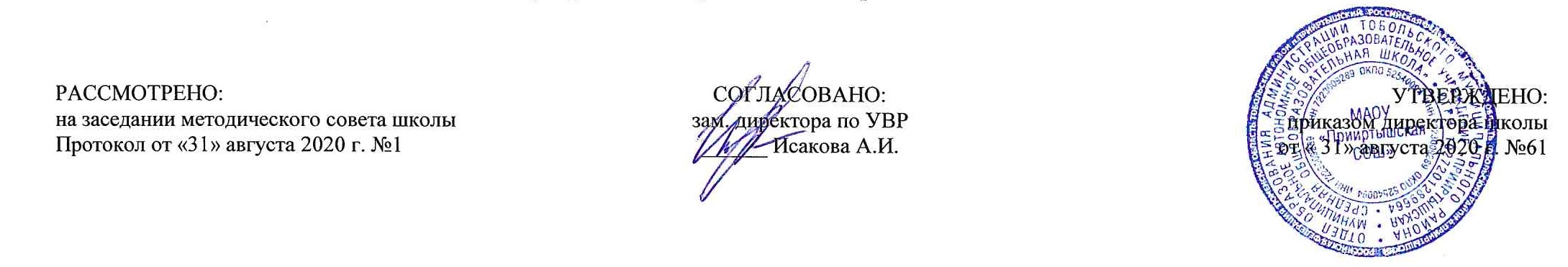 РАБОЧАЯ ПРОГРАММАпо немецкому языкудля 9 классана 2020-2021 учебный год	                                                                                          Составитель программы: Кучумова Рузиля Амирхановна	учитель иностранных языковПланирование составлено в соответствии 	ФГОС ООО	                                                                                                                 д. Полуянова2020 годПланируемые результаты:способствовать интеллектуальному и эмоциональному развитию личности подростка;развивать его память и воображение;создавать условия для творческого развития подростка;прививать навыки рефлексии и саморефлексии;развивать национальное самосознание наряду с межкультурной толерантностью;создавать ситуации для самореализации личности подростка;воспитывать самоуважение;воспитывать сознательное отношение к обучению, умение преодолевать трудности самостоятельно, способствовать формированию чувства успешности;учить ставить перед собой цели в изучении учебного предмета и достигать их;развивать интерес и уважение к культуре, истории, особенностям жизни стран изучаемого языка;раскрывать общеобразовательную и практическую ценность владения несколькими иностранными языками.Коммуникативные умения Говорение. Диалогическая речь Ученик научится начинать, вести/поддерживать и заканчивать различные виды диалогов в стандартных ситуациях общения, соблюдая нормы речевого этикета, при необходимости переспрашивая, уточняя;   расспрашивать собеседника и отвечать на его вопросы, высказывая свое мнение, просьбу, отвечать на предложение собеседника согласием/ отказом, опираясь на изученную тематику и усвоенный лексико-грамматический материал;рассказывать о себе, своей семье, друзьях, своих интересах и планах на будущее;сообщать краткие сведения о своем городе/ селе, о своей стране и странах изучаемого языка;описывать события/ явления, уметь передать основное содержание, основную мысль прочитанного или услышанного, выражать свое отношение к прочитанному/ услышанному, давать краткую характеристику персонажей;Говорение. Монологическая речь Ученик научится: рассказывать о себе, своей семье, друзьях, своих интересах и планах на будущее, сообщать краткие сведения о своем городе/селе, о своей стране и стране изучаемого языка с опорой на зрительную наглядность и/или вербальные опоры (ключевые слова, план, вопросы); описывать события с опорой на зрительную наглядность и/или вербальные опоры (ключевые слова, план, вопросы); давать краткую характеристику реальных людей и литературных персонажей; передавать основное содержание прочитанного текста с опорой или без опоры на текст/ ключевые слова/ план/ вопросы. Ученик получит возможность научиться: делать сообщение на заданную тему на основе прочитанного; комментировать факты из прочитанного/прослушанного текста, аргументировать своѐ отношение к прочитанному/прослушанному; кратко высказываться без предварительной подготовки на заданную тему в соответствии с предложенной ситуацией общения; кратко излагать результаты выполненной проектной работы. Аудирование Ученик научится:воспринимать на слух и полностью понимать речь учителя, одноклассников;    воспринимать на слух и понимать основное содержание несложных аутентичных аудио-/ видеотекстов, относящихся к разным коммуникативным типам речи (сообщение\ интервью);воспринимать на слух и выборочно понимать с опорой на языковую догадку и контекст краткие, несложныеаутентичные прагматические аудио- и видеотексты с выделением нужной/ интересующей информации;Ученик получит возможность научиться: выделять основную мысль в воспринимаемом на слух тексте; отделять в тексте, воспринимаемом на слух, главные факты от второстепенных; использовать контекстуальную или языковую догадку при восприятии на слух текстов, содержащих незнакомые слова; игнорировать незнакомые языковые явления, несущественные для понимания основного содержания воспринимаемого на слух текста. Чтение Ученик научится: читать аутентичные тексты разных жанров с пониманием основного содержания;читать несложные аутентичные тексты разных жанров и стилей с полным и точным пониманием;читать аутентичные тексты с выборочным пониманием значимой/ интересующей информации;Ученик получит возможность научиться: читать и полностью понимать несложные аутентичные тексты, построенные в основном на изученном языковом материале; догадываться о значении незнакомых слов по сходству с русским/родным языком, по словообразовательным элементам, по контексту; игнорировать в процессе чтения незнакомые слова, не мешающие понимать основное содержание текста; пользоваться сносками и лингвострановедческим справочником. Письменная речь Ученик научится: заполнять анкеты и формуляры;писать поздравления, личные письма с опорой на образец;Ученик получит возможность научиться: делать краткие выписки из текста с целью их использования в собственных устных высказываниях; составлять план/тезисы устного или письменного сообщения; кратко излагать в письменном виде результаты своей проектной деятельности; писать небольшие письменные высказывания с опорой на образец. Языковая компетентность (владение языковыми средствами) Фонетическая сторона речи Ученик научится: применять правила написания слов, изученных в основной школе; адекватно произносить и различать на слух все звуки иностранного языка; соблюдать ритмико-интонационные особенности предложений различных типов;распознавать и употреблять в речи основные значения изученных лексических единиц;знать основные способы словообразования (аффиксации, словосложения, конверсии);понимать и использовать явления многозначности слов иностранного языка;знать основных различий систем иностранного и русского языков.Ученик получит возможность научиться: выражать модальные значения, чувства и эмоции с помощью интонации; Орфография Ученик научится правильно писать изученные слова. Ученик получит возможность научиться сравнивать и анализировать буквосочетания немецкого языка. Лексическая сторона речи 	Ученик научится: узнавать в письменном и звучащем тексте изученные лексические единицы (слова, словосочетания, реплики-клише речевого этикета), в том числе многозначные, в пределах тематики основной школы; употреблять в устной и письменной речи в их основном значении изученные лексические единицы (слова, словосочетания, реплики-клише речевого этикета), в том числе многозначные, в пределах тематики основной школы в соответствии с решаемой коммуникативной задачей; соблюдать существующие в немецком языке нормы лексической сочетаемости; Ученик получит возможность научиться: употреблять в речи в нескольких значениях многозначные слова, изученные в пределах тематики основной школы; находить различия между явлениями синонимии и антонимии; распознавать принадлежность слов к частям речи по определѐнным признакам (артиклям, аффиксам и др.); использовать языковую догадку в процессе чтения и аудирования (догадываться о значении незнакомых слов по контексту и по словообразовательным элементам). Грамматическая сторона речи Ученик научится: оперировать в процессе устного и письменного общения основными синтаксическими конструкциями и морфологическими формами немецкого языка в соответствии с коммуникативной задачей в коммуникативно-значимом контексте; распознавать и употреблять в речи: различные коммуникативные типы предложений: утвердительные, отрицательные, вопросительные (общий, специальный, альтернативный, разделительный вопросы), побудительные (в утвердительной и отрицательной форме); познакомится с прямым и обратным порядком слов, с безличными предложениями, описывающими погоду, с предложениями с Infinitiv с zu и без zuуправлениемглаголов liegen — legen, stehen — stellen, sitzen — setzen, hängen — hängen; побудительнымипредложениямитипа Lesen wir! строить все типы вопросительных предложений;  предложения с неопределенно-личным местоимением man;  предложения с инфинитивной группой um...zu, statt...zu, ohne...zu, (an)statt...zu + Infinitiv; сложносочиненные предложения с союзами darum, deshalb, deswegen, denn; сложноподчиненные предложения дополнительные с союзами dass, ob;  познакомится с семантикой и особенностью употребления основных модальных глаголов,глаголы с отделяемыми и неотделяемыми приставками в разных временных формах;  распознавать и употреблять в речи определенный, неопределённый и нулевой артикль; склонения имен существительных, имен прилагательных; наречий; предлогов, имеющих двойное управление, предлогов, требующих Dativ, предлогов, требующих Akkusativ;количественные числительные свыше 100 и порядковые числительные свыше 30. Дата и год. Социокультурные знания и умения:знать национально-культурных особенностей регионов России и стран немецкого языка, полученные на уроках немецкого языка и в процессе изучения других предметов (знания межпредметного характера);  осознавать роль и место родного и немецкого языков в современном мире;  знать употребительную фоновую лексику и реалии страны/стран немецкого языка; иметь представление о социокультурном портрете немецкоязычных стран, их культурном наследии;  понимать различия в речевом этикете в ситуациях формального и неформального общения в рамках изучаемых предметов речи;  уметь осуществлять адекватное речевое и неречевое поведение, в том числе с носителями немецкого языка, в распространенных ситуациях бытовой, учебно-трудовой, социокультурной/межкультурной сфер общения;  уметь представлять родную страну и культуру на иностранном языке, оказывать помощь зарубежным гостям нашей страны в ситуациях повседневного общения.Содержание предмета «Немецкий язык»	Глава 1. Будущая профессияМир профессий. Проблемы выбора профессий. Роль иностранного языка в планах на будущее.Придаточные относительные предложения. Относительные местоименияв именительном и винительном падежах.		Глава 2. ЖилищеСтраны (а) второго иностранного языка. Межличностные взаимоотношения в семье. Относительные придаточные предложения с союзами was, wo, wie, инфинитив с частицей zu. Переписка с зарубежными сверстниками. СМИ.	Глава 3. Будущее  Страны (а) второго иностранного языка. Проблемы экологии. Межличностные взаимоотношения со сверстниками. Будущее время (Futur + Infinitiv).		Глава 4. Еда Здоровый образ жизни, режим труда и отдыха, спорт, питание. Превосходная степень прилагательных и наречий. Местоименные наречия da(r) + предлоги.	Глава 4. Скорейшего вам выздоровления! Здоровый образ жизни, режим труда и отдыха, спорт, питание. Возвратные местоимения в дательном падеже. Придаточные предложения цели с союзом damit.		Глава 6.Политика и я.  Страны (а) второго иностранного языка и родная страна, их географическое и политическое положение, столицы и крупные города, культурные особенности и выдающиеся люди, их вклад в науку и мировую культуру. Роль иностранного языка в планах на будущее. Оборот um… zu + Infinitiv, претеритум.		Глава 7.Планета Земля Природа, экология, защита окружающей среды, климат и погода. Косвенный вопрос, предлог wegen + Genitiv.		Глава 8.Что такое красота?  Межличностные взаимоотношения со сверстниками. Внешность и черты характера человека. Покупки. Здоровый образ жизни, режим труда и отдыха, спорт, питание. Склонение прилагательных. Указательные местоимения derselbe, dasselbe, diestlbe, dieselben.	Глава 9. Получать удовольствие  Здоровый образ жизни, режим труда и отдыха, спорт, питание. Досуг и увлечения (чтение, кино, театр). Косвенный вопрос без вопросительного слова с союзом ob.	Глава 10. Техника  Школьное образование и школьная жизнь. Изучаемые предметы и отношение к ним. Досуг и увлечения. Роль иностранного языка в планах на будущее. Глагол lassen. DasPräsensunddasPräteritumPassiv, 	Глава 11. Стена – границы – Зеленый Союз  Страны (а) второго иностранного языка и родная страна, их географическое и политическое положение, столицы и крупные города, достопримечательности, культурные особенности (национальные праздники, знаменательные даты, традиции и обычаи).  Выдающиеся люди, их вклад в мировую науку и культуру. DasPlusquamperfect, согласование времен, союз nachdem.Тематическое планирование№п/п в темеРазделы, темыКоличество часов№п/п в темеРазделы, темыКоличество часовГлава 1. «Будущая профессия»31Вводный урок. Мир профессий. Придаточные определительные предложения.2Мои достоинства и недостатки. Школьная система Германии.3Роль иностранного языка в планах на будущее. Систематизация знаний по теме: «Будущая профессия.Глава № 2 «Жилище»31Мой дом. Придаточные определительные предложения с вопросительными словами2Проблемы с уборкой. Объявление в газету3Защита проекта «Дом моей мечты». Русское деревянное зодчествоГлава 3. «Мое будущее»31Конструкция werden+Infinitiv. Мой прогноз на будущее.2Работа над проектом «Наше будущее». Защита проекта «Наше будущее». Обобщение и систематизация знаний по темам четверти.3Международная выставка Expo. Обобщение и систематизация знаний по темам четверти.Глава 4 «Еда»31Введение в тему «Еда». Указательные местоимения, наречия. Меню в  кафе. Превосходная степень прилагательных и наречий.2Общение в кафе. Здоровое питание.3История возникновения пельменей. Систематизация знаний по теме: «Еда».Глава № 5 «Скорейшего вам выздоровления!»31Введение в тему: «Скорейшего вам выздоровления!» Возвратные местоимения в дательном падеже. Симптомы недомогания.2Запись на прием к врачу. Придаточные предложения цели с союзом damit.3Инструкция по применению медикаментов. Страноведение: проекты в сфере медицины.Глава 6 «Политика и я»41Введение в тему: «Политика и я», Präteritum.2Политические партии и федеративное устройство Германии, конструкция um … zu + Inﬁnitiv.3Право избирать и быть выбранным. Принципы избирательного права.4Сравниваем политические системы Германии и России. Обобщение и систематизация знаний по теме: «Политика и я».Глава № 7«Планета Земля»31Введение в тему: «Планета Земля». Признаки загрязнения окружающей среды. Употребление предлога причины действия wegen2Проблема разделения мусора. Наука бионика3Страноведение: животные, находящиеся под охраной. Обобщение и систематизация темы: «Планета Земля».Глава № 8 «Что такое Красота?»31Введение в тему: «Что такое красота?» Различные проявления красоты. Склонение прилагательных. Указательные местоимения2Что такое красота? «В магазине». Обучение диалогической речи. Конкурс красоты. За и против3Страноведение: национальная одежда народов России. Обобщение и систематизация материала по теме: «Что такое красота?»Глава 9 «Получать удовольствие»31Введение в тему: «Получать удовольствие». Экстремальные виды спорта. Диалог-обсуждение «Экстремальные виды спорта»2Письмо «Мое свободное время». Свободное время немецкой молодежи3Страноведение: типы музеев и достопримечательности. Обобщение и систематизация материала по теме: «Получать удовольствие». Защита проекта «Мое свободное время»Глава 10 «Техника»31Введение в тему: «Техника». Технические достижения робототехники. Роботы в различных профессиях2Школа будущего. Письмо читателя/зрителя ток-шоу3Роботы в домашнем  хозяйстве. Страноведение: робототехника в отраслях науки и экономикеГлава 11 «Стена – границы – Зеленый пояс»41История Германии второй половины XX века. Описываем хронологию исторических событий. Plusquamperfekt2Отношения между странами. Значение истории России для мировой истории.3Обобщающее повторение по курсу «Горизонты».4Работа над проектом «Биография известной исторической личности»Итого за 1 четвертьИтого за 1 четверть8Итого за 2 четвертьИтого за 2 четверть8Итого за 3 четвертьИтого за 3 четверть10Итого за 4 четвертьИтого за 4 четверть8Итого:Итого:34